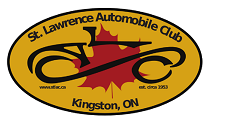 Welcome to an evening of St LappingPlease familiarize yourself with these St Lap Rules to ensure an enjoyable and successful experience. Drivers are expected to conduct themselves in a mature and responsible manner taking into account the various abilities of the other drivers. Drivers shall respect the directions and decisions of the officials at all times. The St Lawrence Automobile Club reserves the right to deny participation at any time. 
Familiarizing Yourself with the TrackPlease visit the following links for an in-car look at the track layouts:Fabi; https://www.youtube.com/watch?v=AOQEttMukdc  June 25th, Sept 24th(horrible apexes but provides a simple look at the layout)Long track: https://www.youtube.com/watch?v=YSBY2Jzacbs July 16th, Aug 27th(nice track map includes)Pro track: https://www.youtube.com/watch?v=6nABNrV-NoM  July 30th
Lapping Night:  What to ExpectEntering the ParkPlease follow the access road to Fabi.You will be met by a club official who will ask you for a completed Technical Checklist which can be found in the Appendix at the end of this document.You will also be asked to fill out a Waiver of Liability which will be provided to you at Registration.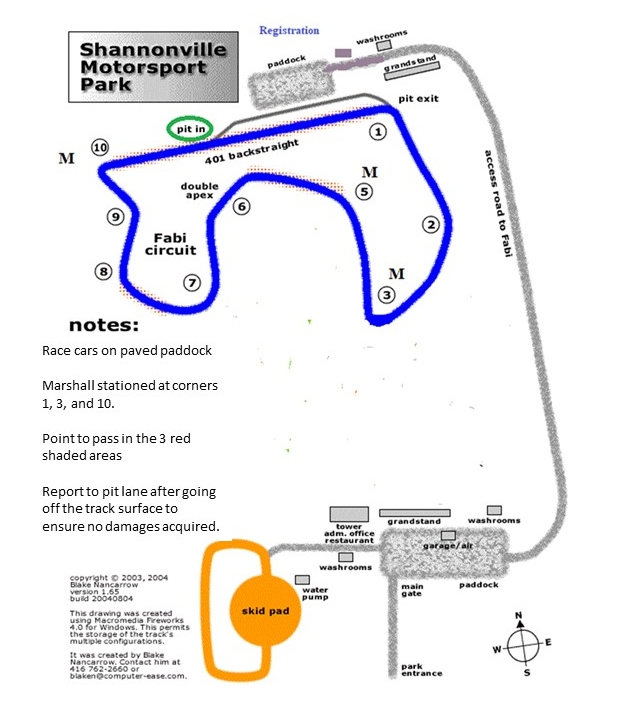 Lapping instruction will be provided at the mandatory Driver’s Meeting.  They can also be found on the above map under notes.Appendix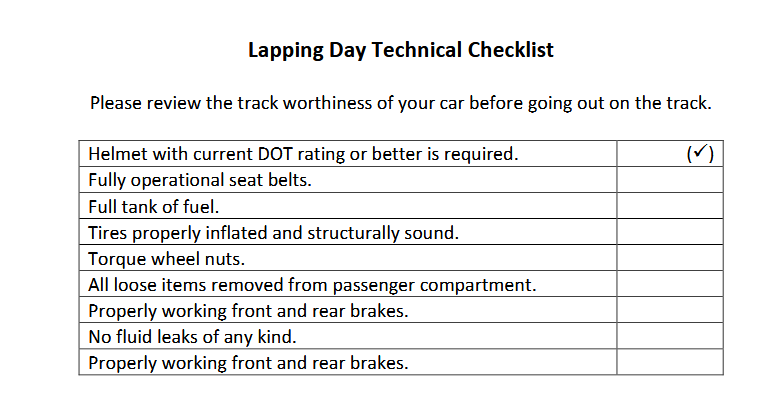 Meaning of the flags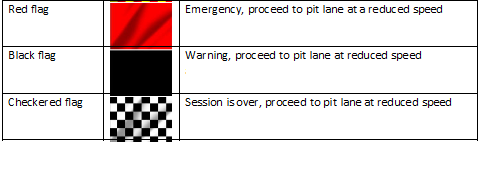 If something does not feel right please proceed to the paddock and check with an official.Personal ChecklistPersonal ChecklistHelmet -2010 DOT , FIA, and newerFace mask Closed shoes, long pantsYOUR  PASSAir pig if needed, torque wrench, extra gas and fluidsYOUR COMPLETED SELF TECH FORMRain gear, sun gear, snacks ,drinksItineraryItinerary5:00 Registration Opens5:15am Mandatory Drivers Meeting5:30 On track sessions begin with 15 minutes session 5 minutes to transition each group -  turn out will determine number of stints-  45 minutes is the minimum with a full turn out -  likely closer to an hour as we get fine tuned5:30 On track sessions begin with 15 minutes session 5 minutes to transition each group -  turn out will determine number of stints-  45 minutes is the minimum with a full turn out -  likely closer to an hour as we get fine tunedRace Group On track Sessions 1,4, 715 minutes with 5 minute turn aroundNovice Group Run Sessions 2, 5, 815 minutes with 5 minute turn aroundExperienced Group On track Sessions 3, 6, 915 minutes with 5 minute turn around